Кроссворд«Строение и свойства биогеоценоза»Начало формыКонец формы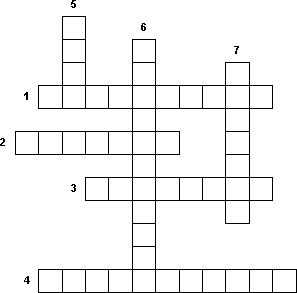 1. Цепь, начинающаяся с отмерших остатков организмов.2. Цепь, в которой можно проследить путь расходования продукции биомассы и заключённой в ней энергии.3. Цепь питания, начинающаяся с фотосинтезирующих видов.4. Эволюционно сложившийся комплекс популяций различных видов, обладающий определёнными типами взаимодействий, как между организмами, так и с окружающей абиотической средой.5. Место в живом окружении, отношение вида к пище и врагам.6. Связи, при которых происходит потребление питательных веществ организмов одних видов организмами других видов.7. Сеть, которая соединяет воедино всё население биогеоценоза.